Prot.n. 38/2023								Avellino   28 Giugno  2023								Ai Sigg. Titolari di Farmacia								della Provincia di Avellino										L O R O       S E D I Oggetto: Comunicazioni.Caro Collega, Ti comunico che è  stato disposto il   pagamento  relativo alla  Distinta Contabile Riepilogativa :Maggio  2023  mandati dal n°  7.465 al n°  7.625 .Cordiali saluti.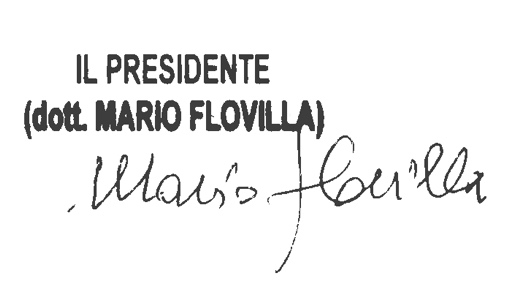 